Приложение 1иМуниципальное образование 	МКОУ «Мамаканская СОШ»Тема профилактической Недели: «ЗДОРОВАЯ СЕМЬЯ»__Сроки проведения мероприятий __27 ноября –  2 декабря 2023 г._____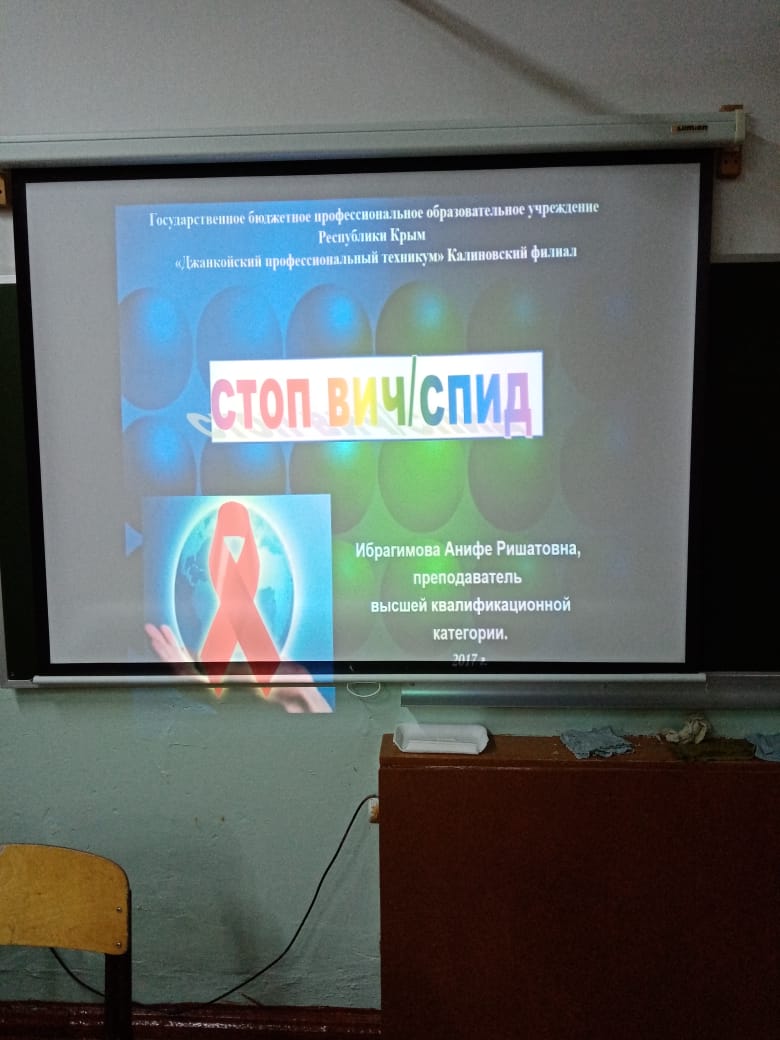 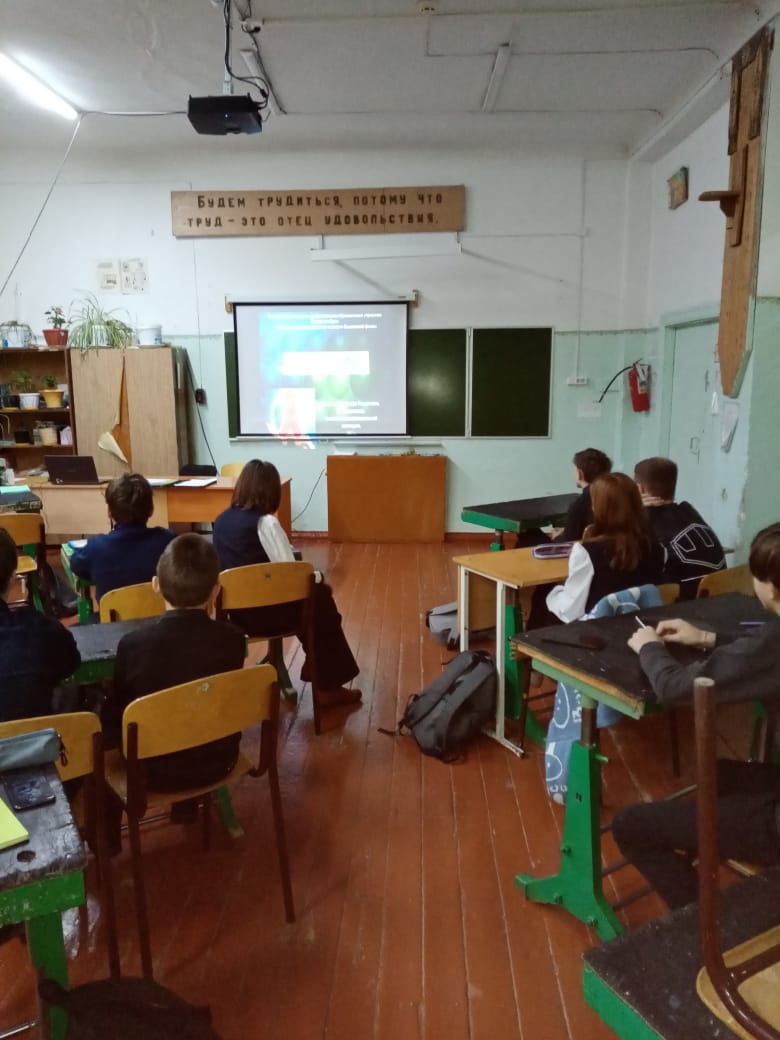 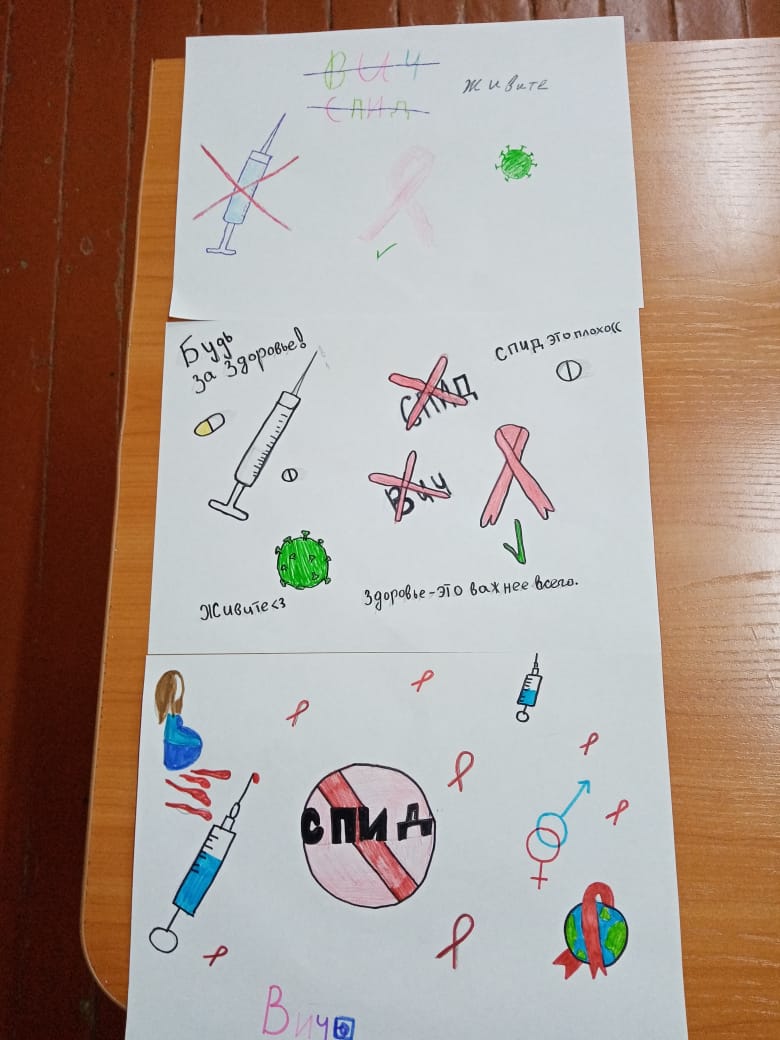 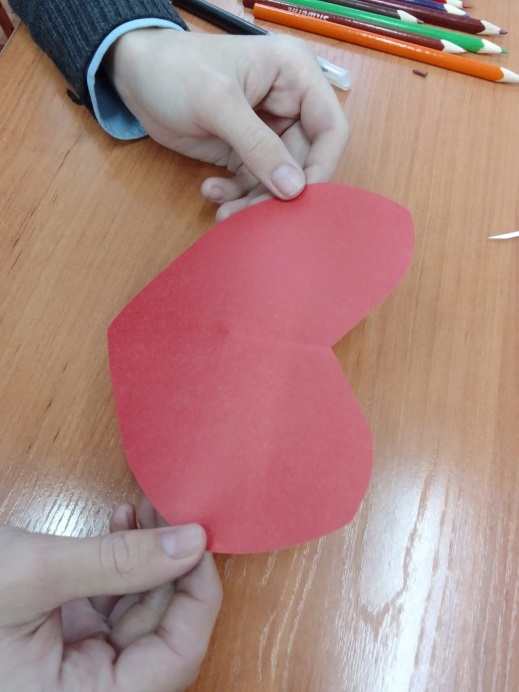 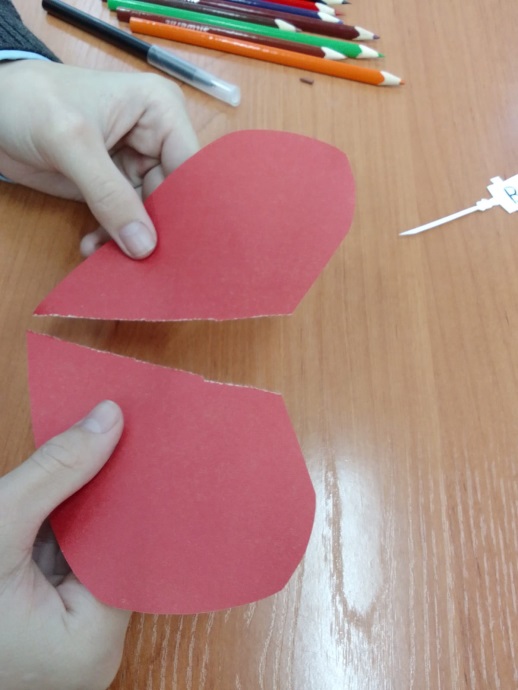 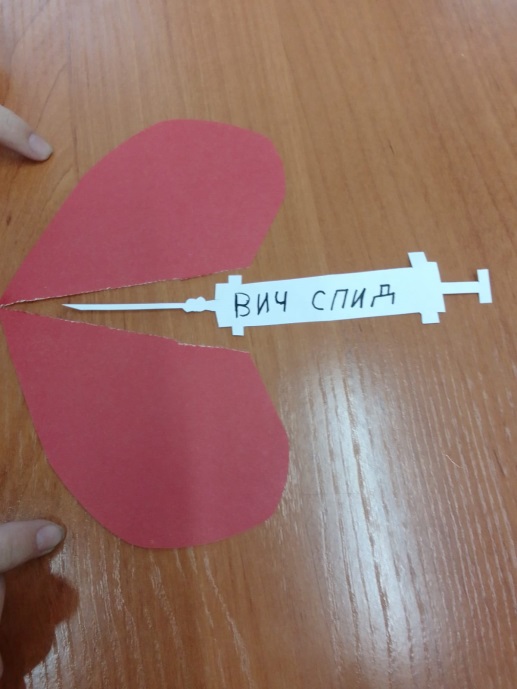 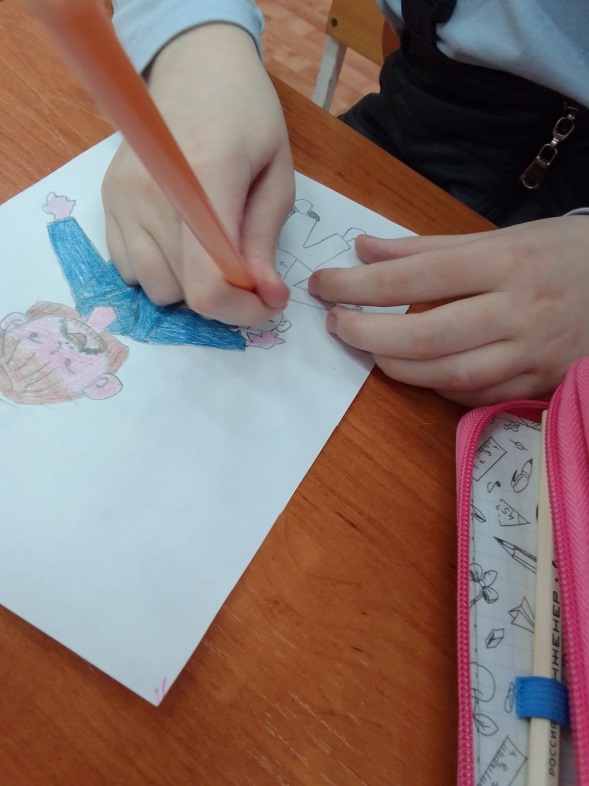 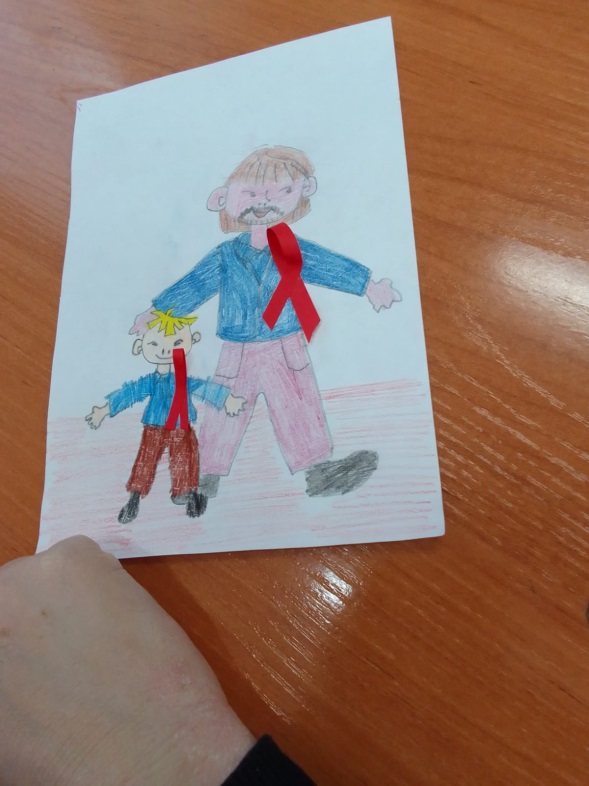 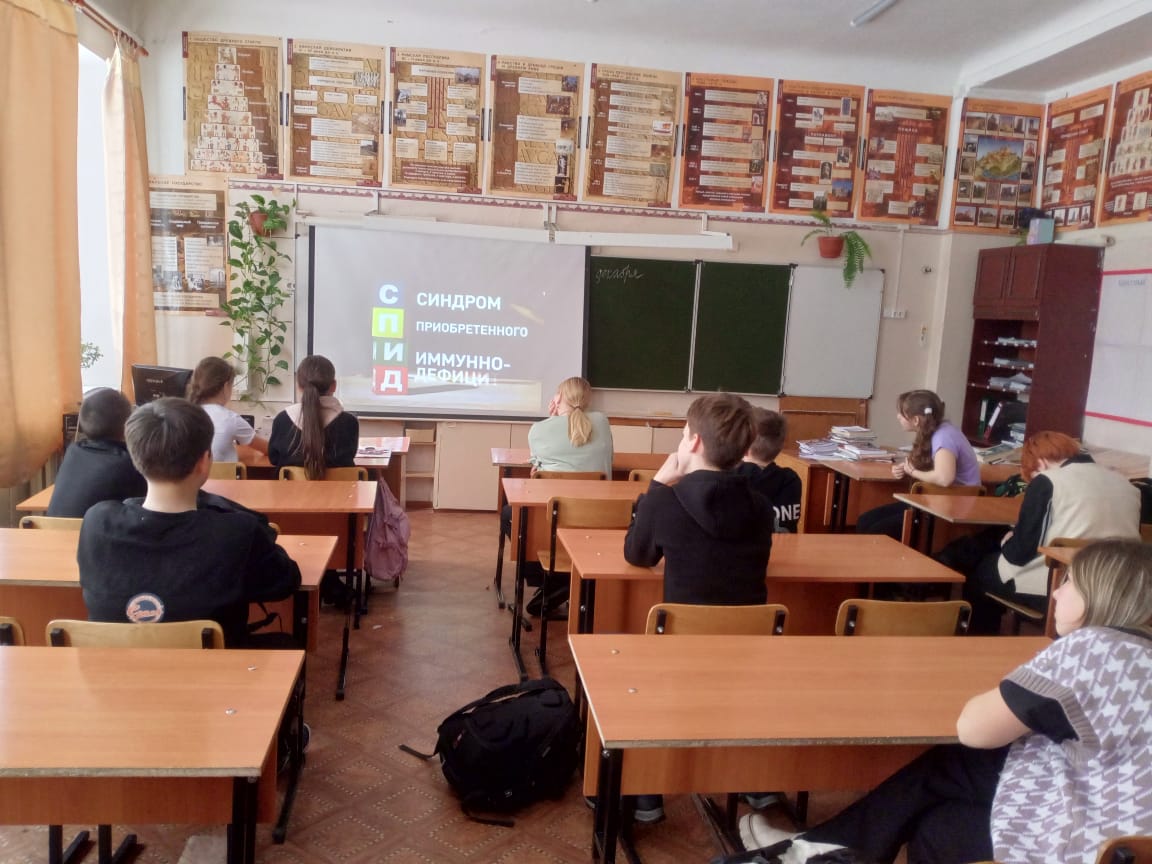 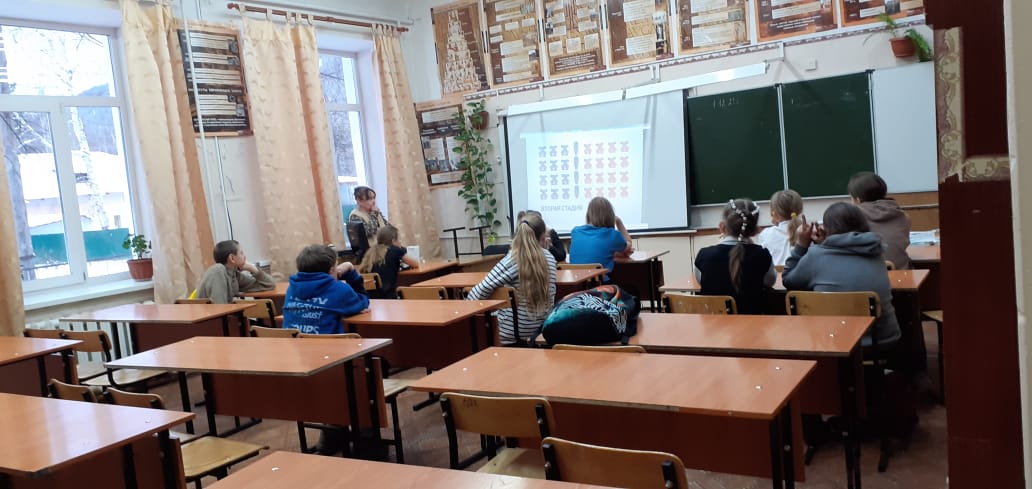 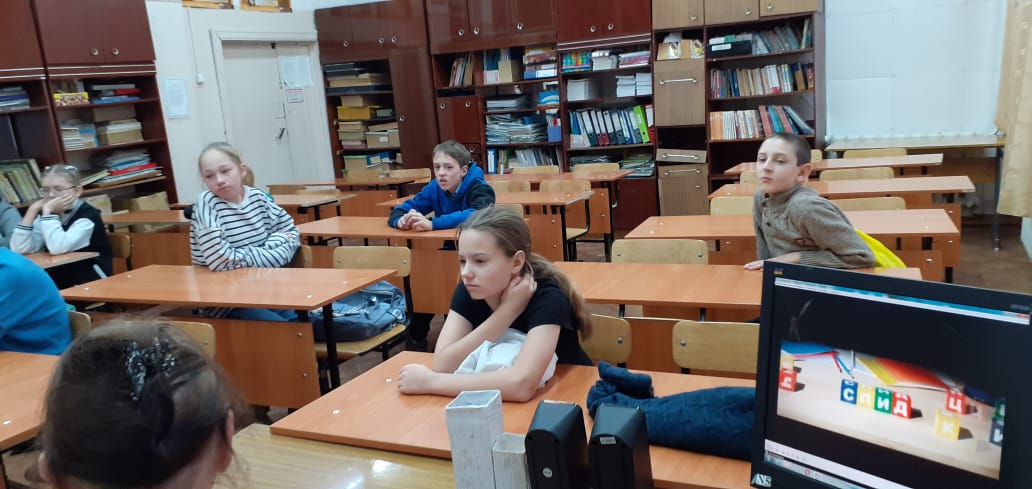 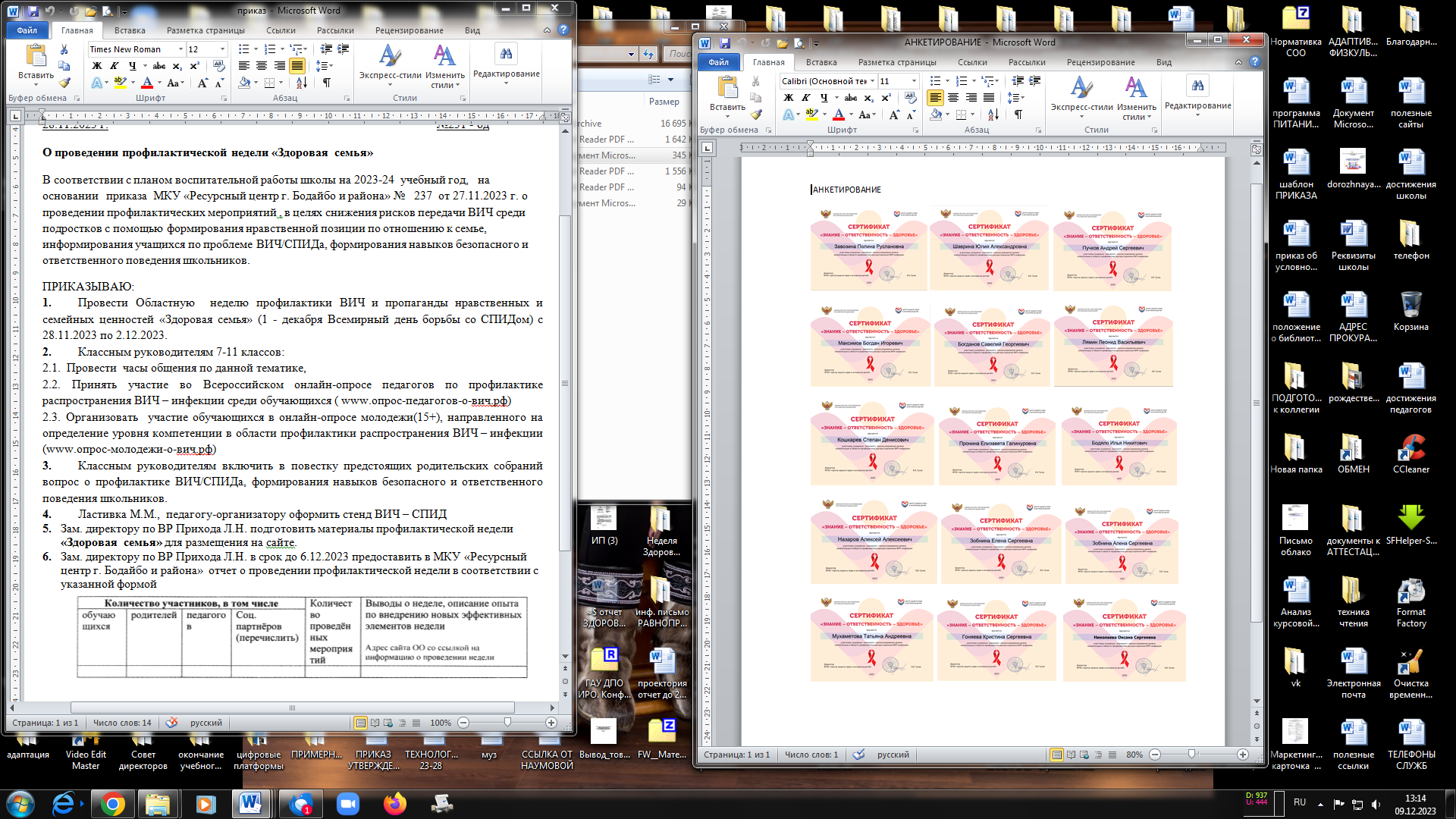 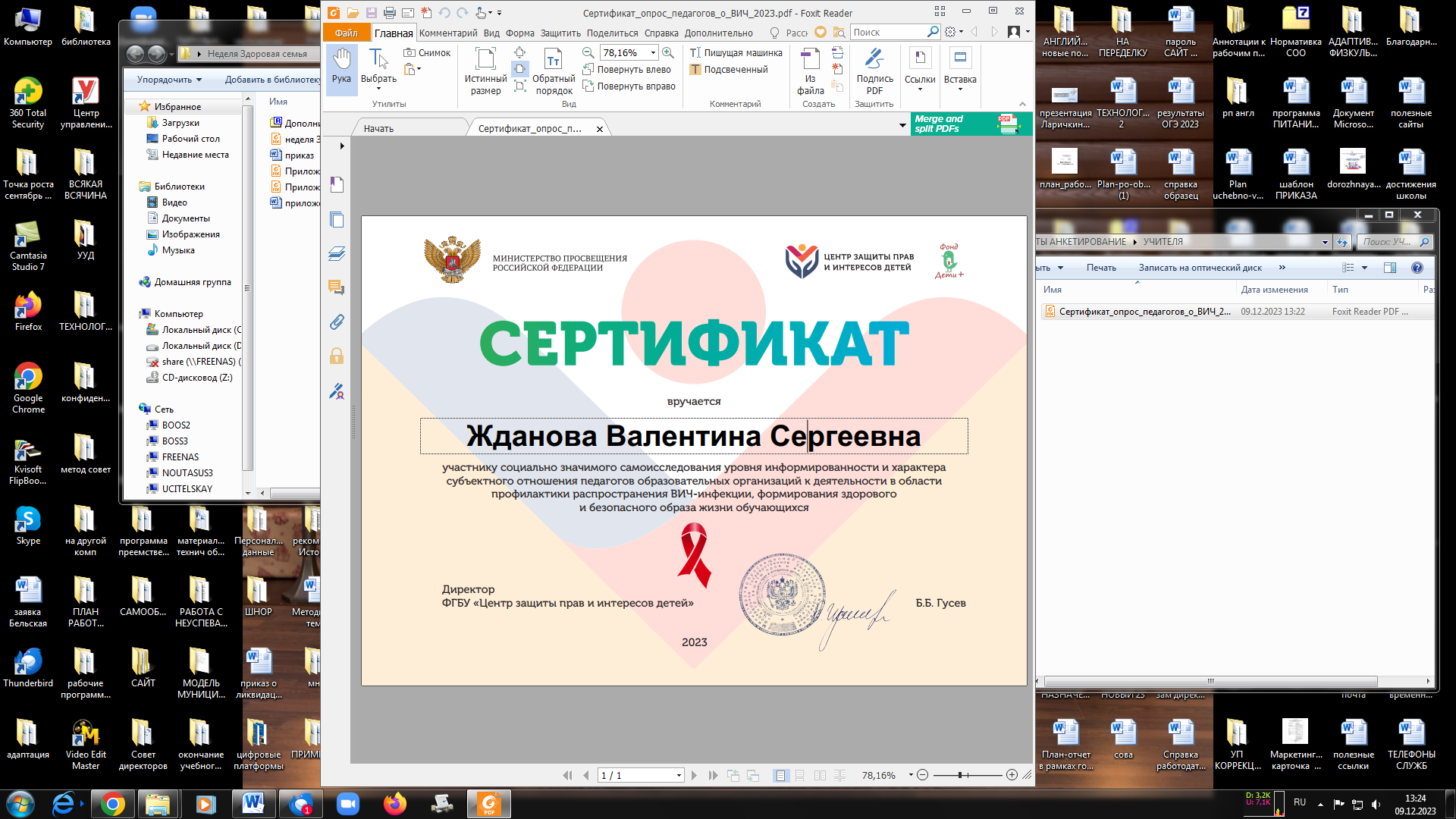 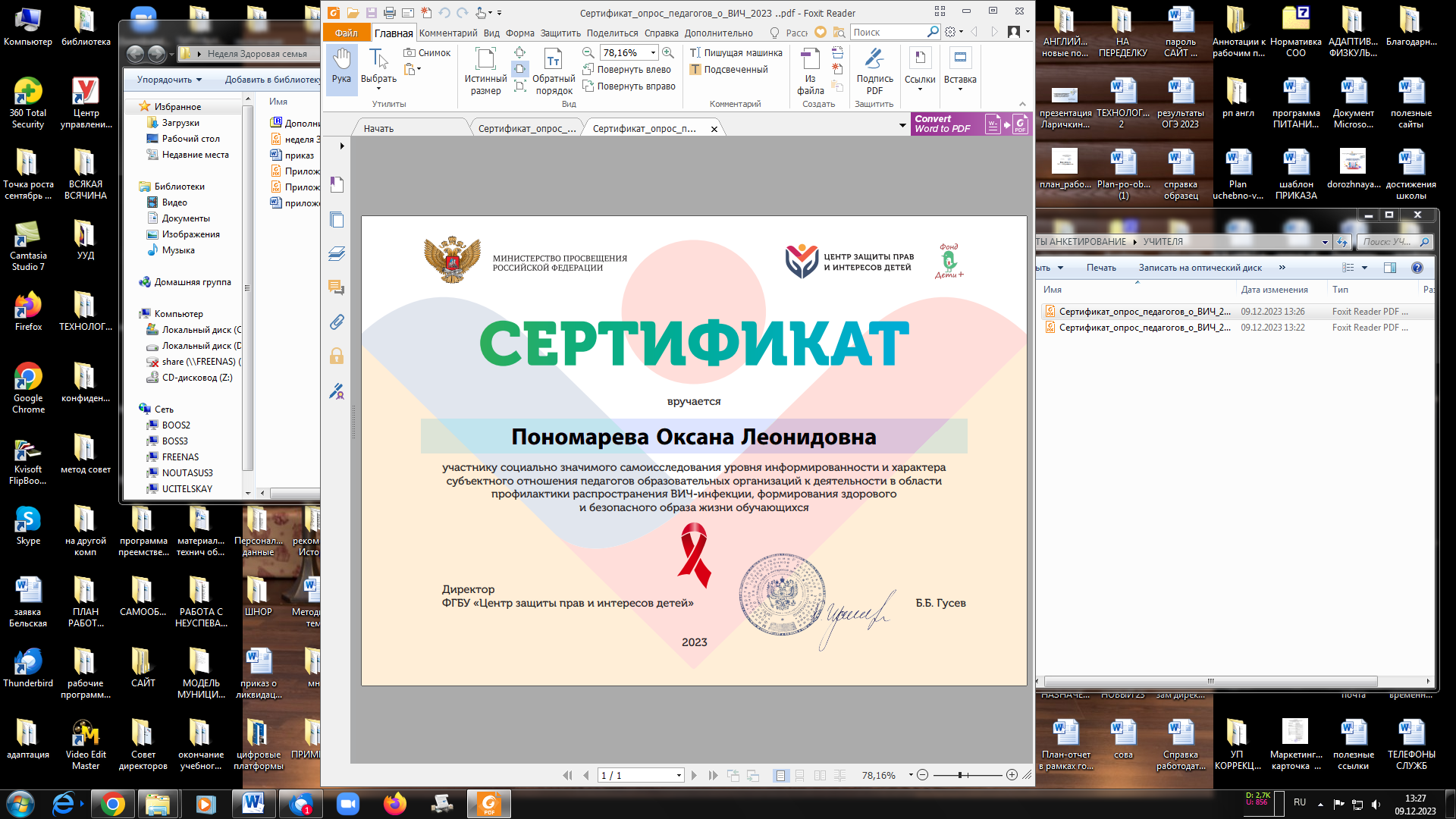 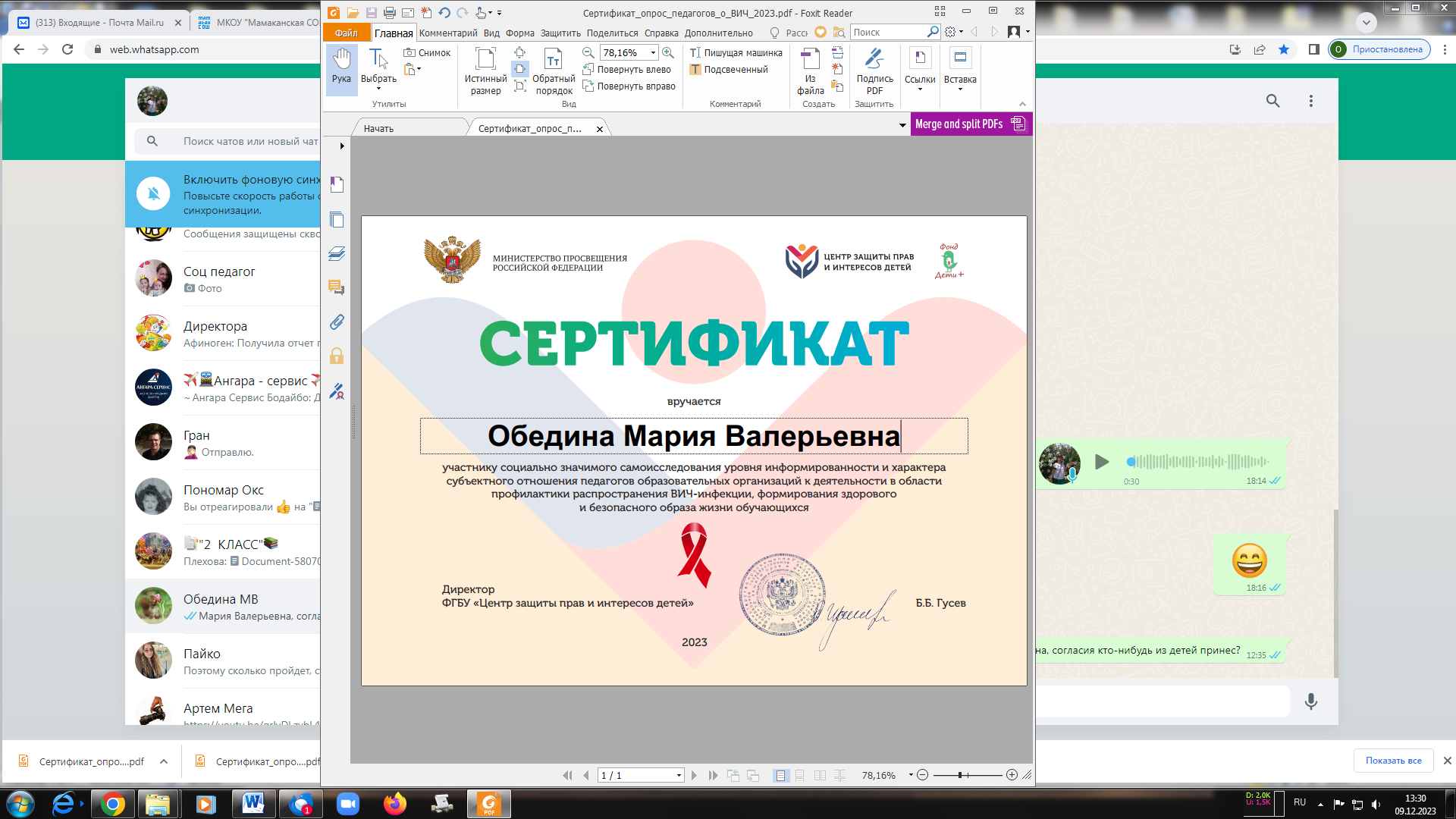 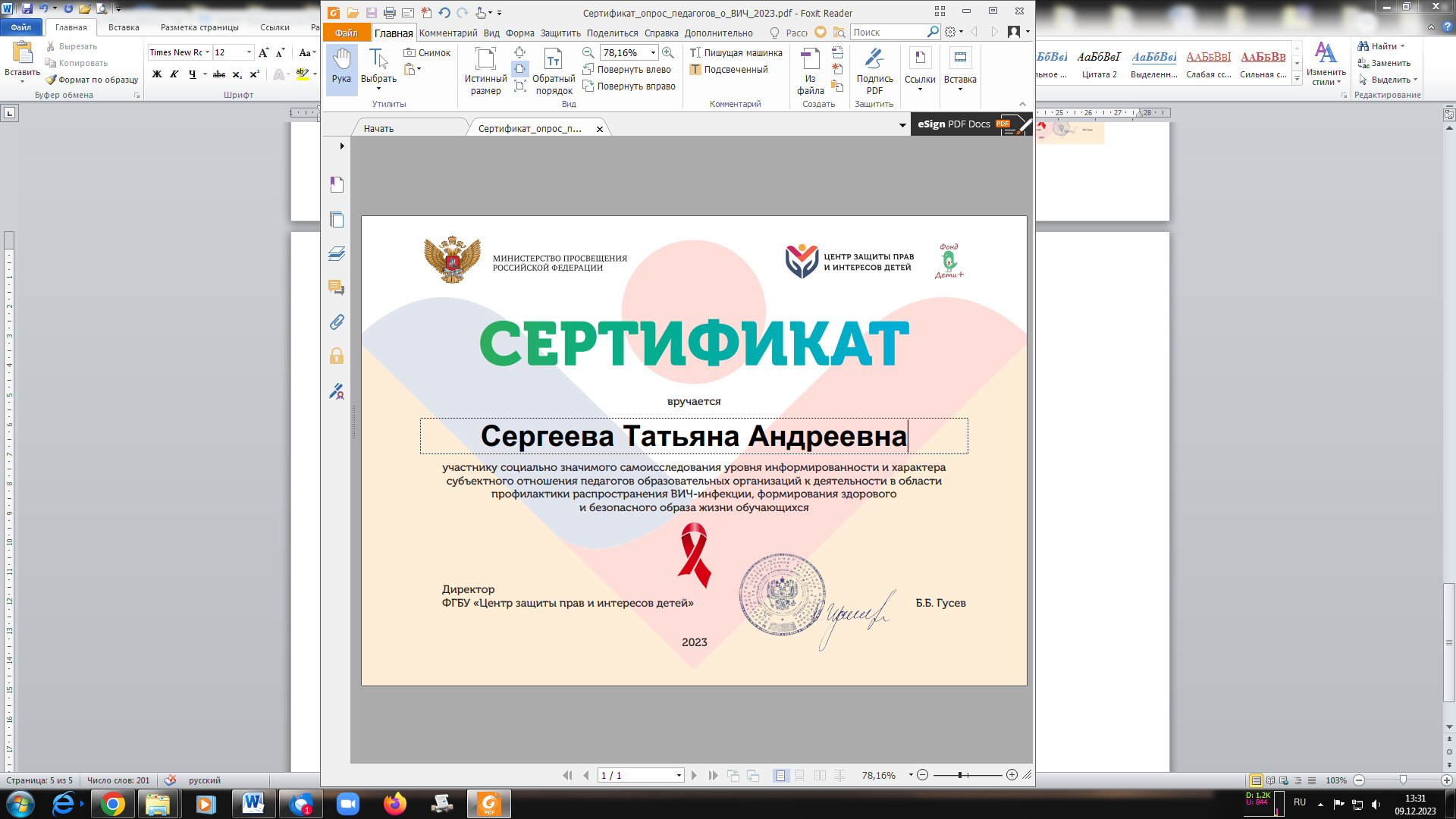 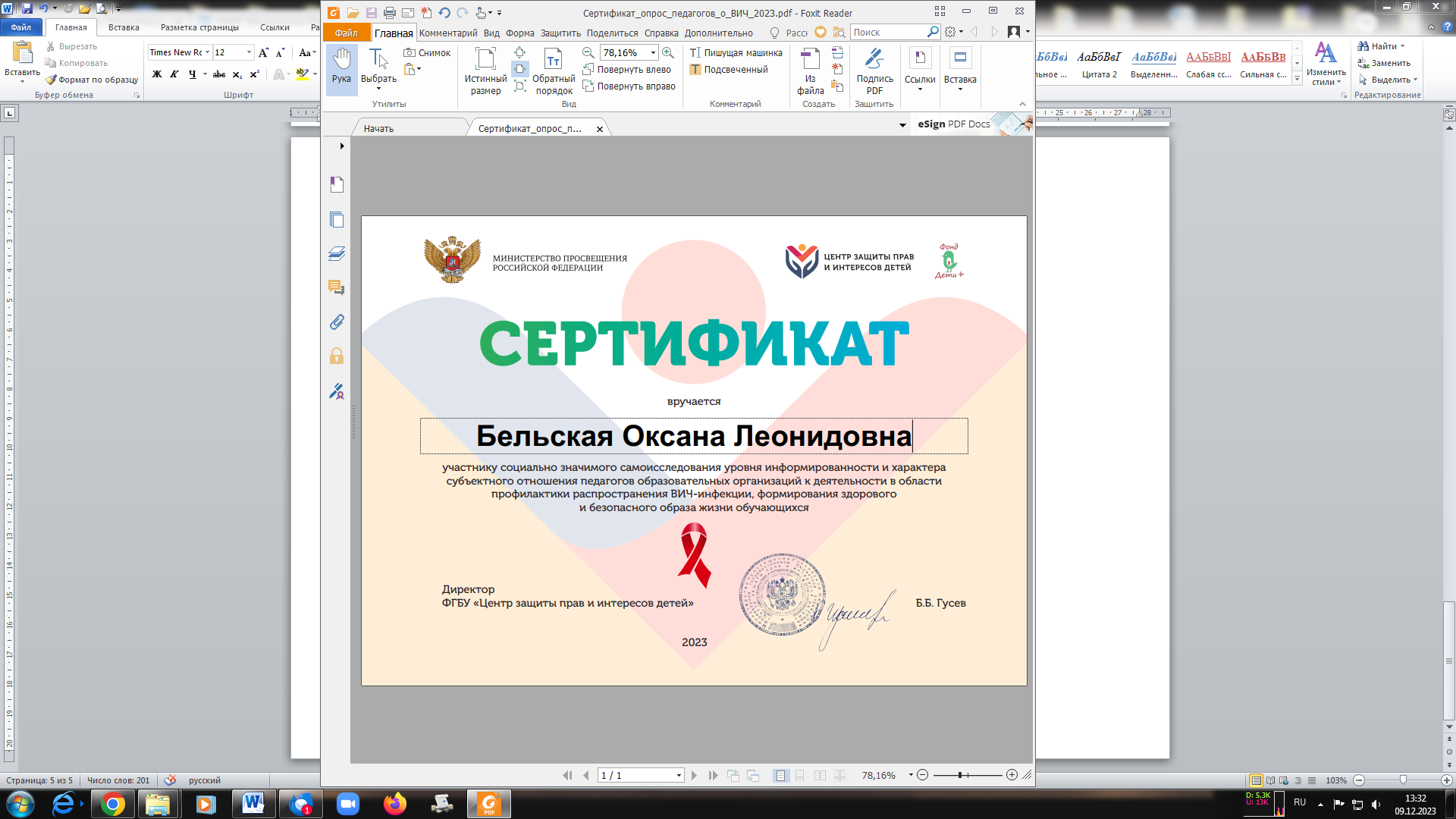 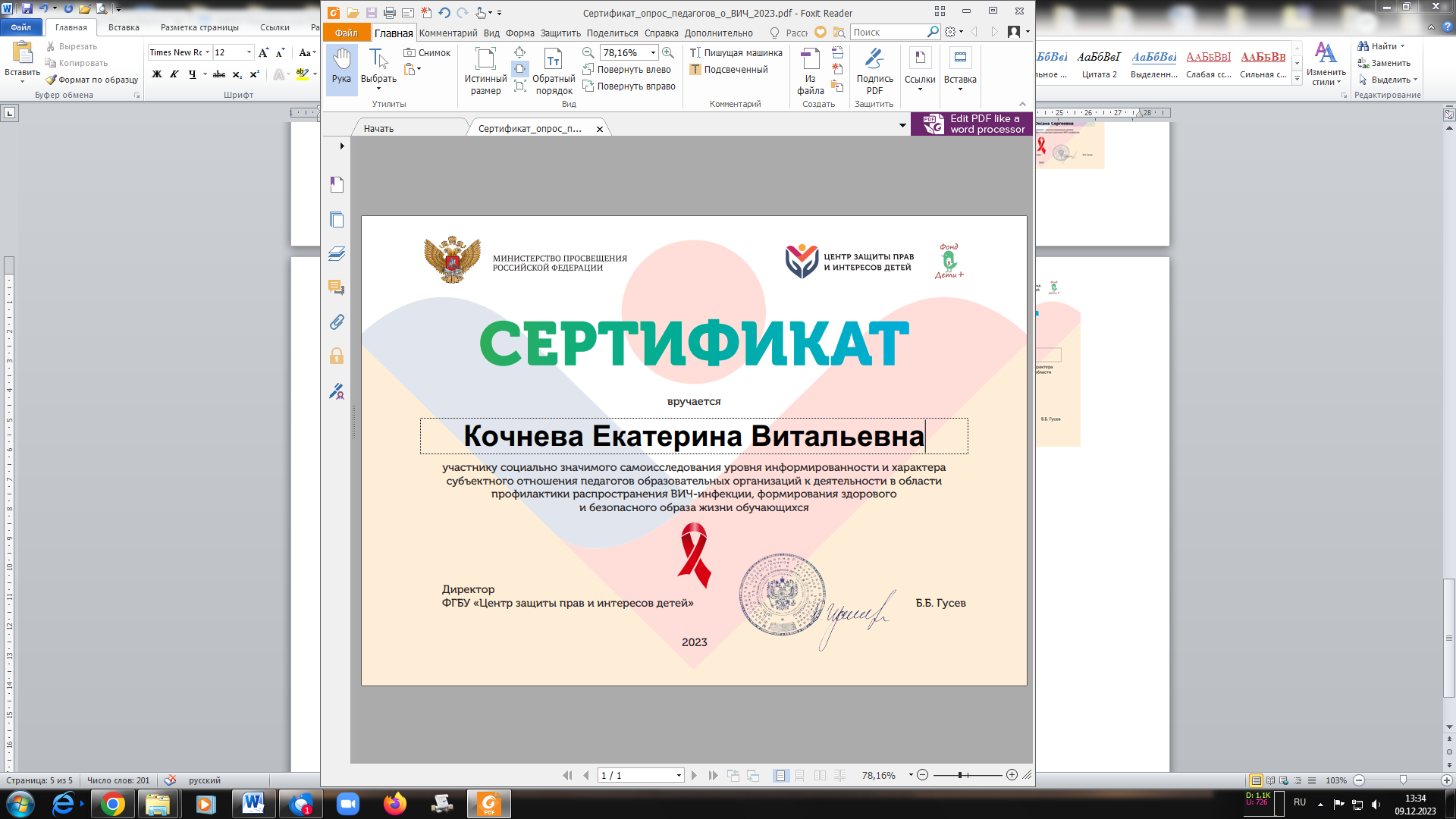 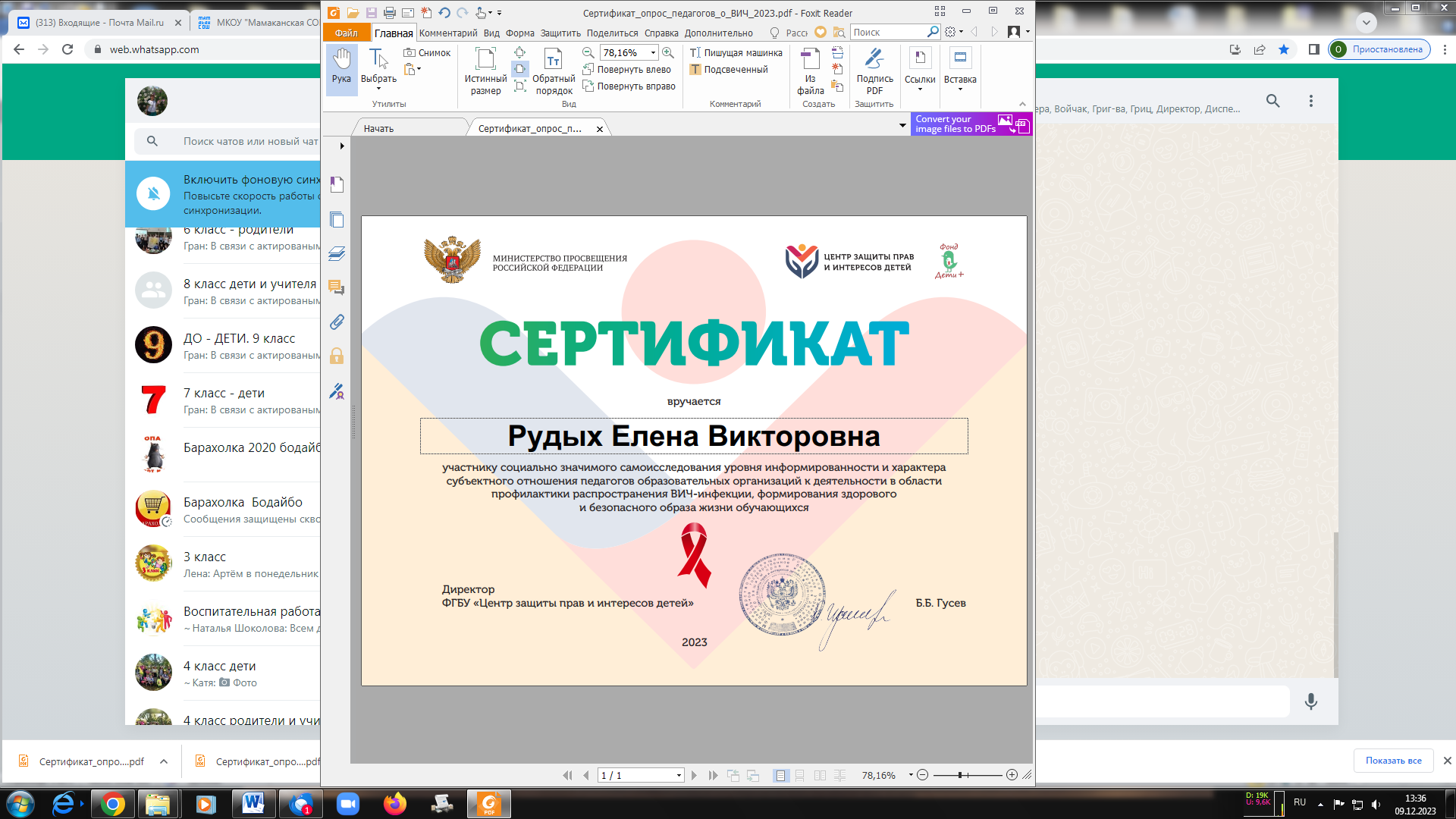 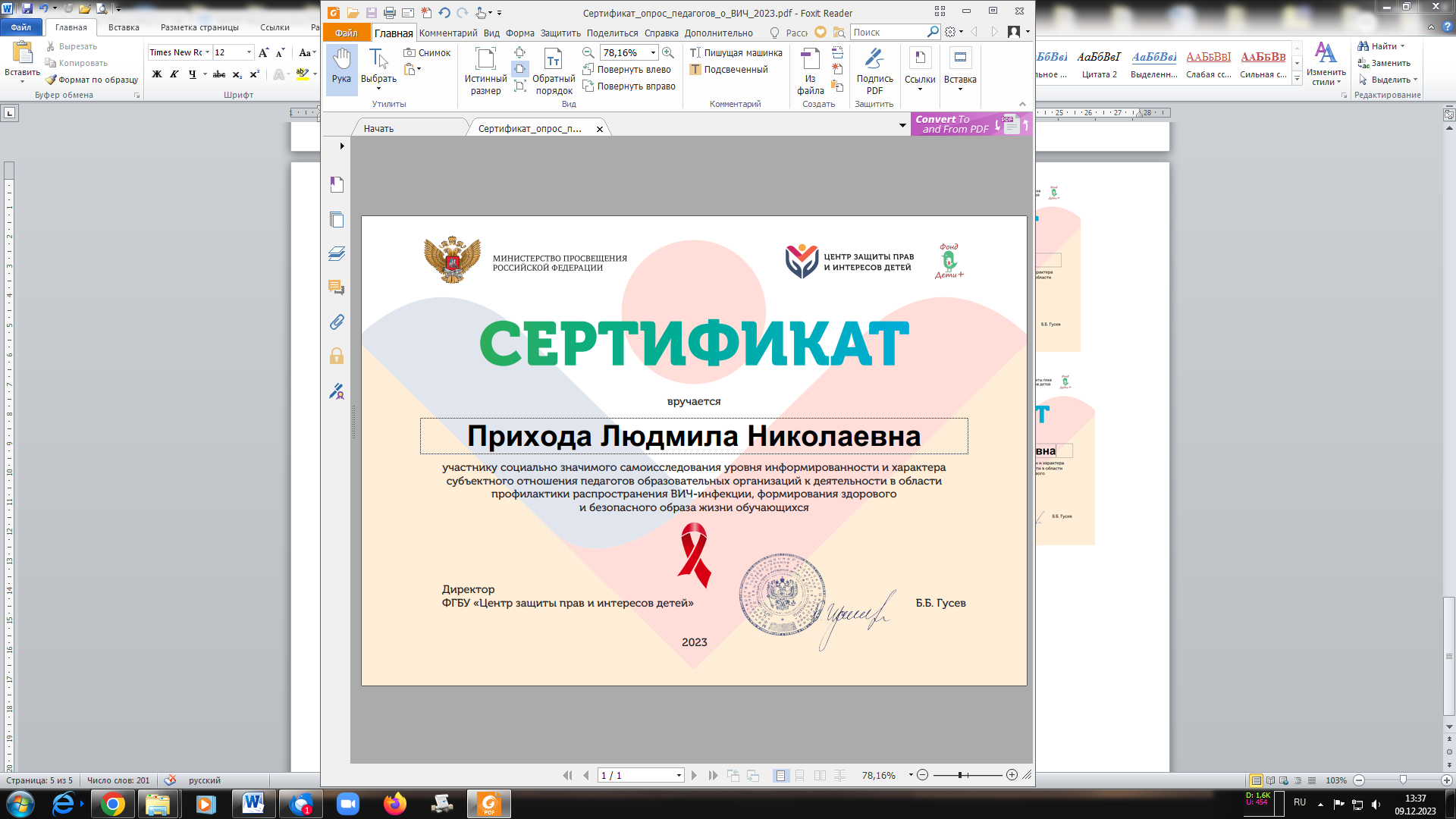 Образовательная организацияКоличество участников, в том числеКоличество участников, в том числеКоличество участников, в том числеКоличество участников, в том числеКоличество проведенных мероприятийКоличество проведенных мероприятийКоличество проведенных мероприятийВыводы о недели, описание опыта по внедрению новых эффективных элементов неделиАдрес сайта Образовательной организации со ссылкой на информацию о проведении недели ОбучающихсяРодителейПедагоговСоц.партнеров (перечислить)ОбучающиесяРодители ПедагогиВыводы о недели, описание опыта по внедрению новых эффективных элементов неделиАдрес сайта Образовательной организации со ссылкой на информацию о проведении недели МКОУ «Мамаканская СОШ»7685https://mamakansosh.gosuslugi.ru/glavnoe/post-zdorove/№классназвание и форма мероприятиякто проводилкол-во участников5просмотр и обсуждение социального ролика «ВИЧ знать, чтобы жить»Рябикова С. А.116просмотр и обсуждение социального ролика "Вич/СПИД способы заражения. Как жить? Способы защиты".Жданова В. С.148просмотр и обсуждение социального ролика "Вич/СПИД. Способы заражения. Как жить? Способы защиты".Пономарева О. Л.1924 АПОчас общения «ВИЧ и СПИД - это болезнь»Сергеева Т. А.45-9 АПОчас общения "Стоп ВИЧ"Обедина М. В.138участие обучающихся в онлайн-опросе молодежи(15+), направленного на определение уровня компетенции в области профилактики распространения ВИЧ – инфекции (www.опрос-молодежи-о-вич. рф)Бельская О.Л. Жданова В.С.15педагогиучастие во Всероссийском онлайн-опросе педагогов по профилактике распространения ВИЧ – инфекции среди обучающихся (www.опрос-педагогов-о-вич. рф)Бельская О.Л. 8